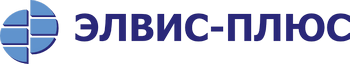 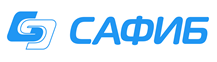 ПРЕСС-РЕЛИЗПодтверждена совместимость средств защиты информации VPN/FW «ЗАСТАВА» и программного комплекса «Ассистент»Москва, 20 ноября 2017 годаСпециалистами компаний ООО «САФИБ» и АО «ЭЛВИС-ПЛЮС» на основе проведенных тестовых испытаний подтверждена совместимость программного комплекса удаленного мониторинга и управления «Ассистент» со встроенным средством защиты удаленного доступа с продуктом сетевой безопасности VPN/FW «ЗАСТАВА», обеспечивающим защиту корпоративных информационных систем на сетевом уровне с использованием технологий VPN и распределенного межсетевого экранирования.Завершены испытания возможности совместной работы программного комплекса удаленного мониторинга и управления «Ассистент» со встроенным средством защиты удаленного доступа компании САФИБ и средства защиты информации VPN/FW «ЗАСТАВА» разработки и производства АО «ЭЛВИС-ПЛЮС». Результаты проведенных исследований подтвердили корректность совместной работы продуктов компаний, свидетельством которой стал выпуск Сертификата совместимости.«Ассистент» – это эффективный многофункциональный инструмент, позволяющий повысить удобство дистанционной работы с компьютерной техникой и эффективность оказания технической поддержки при решении проблем, возникающих у пользователей. Система удаленного мониторинга и управления «Ассистент» предназначена для организации безопасного удаленного доступа, управления и администрирования компьютерной техники и серверного оборудования внутри изолированной защищенной локальной сети или через сеть Интернет. VPN/FW «ЗАСТАВА» – это комплекс программных продуктов, обеспечивающих защиту корпоративных информационных систем на сетевом уровне с помощью технологий виртуальных частных сетей (Virtual Private Networks — VPN) и распределенного межсетевого экранирования (МЭ) на основе интернет-протоколов IPsес/IКЕ. Продукты VPN/FW «ЗАСТАВА» работают на различных аппаратных платформах, под управлением практически всех популярных операционных систем.Технологический союз САФИБ и ЭЛВИС-ПЛЮС позволит российским компаниям обеспечить реализацию мер по защите информации, определенных документами регуляторов в области защиты информации.О компании ЭЛВИС-ПЛЮСКомпания ЭЛВИС-ПЛЮС, основанная в 1991 году, является отечественным разработчиком средств защиты информации и одним из ведущих системных интеграторов в области информационной безопасности. Компания оказывает широкий спектр консалтинговых и интеграционных услуг в сфере построения корпоративных информационных систем, компьютерных сетей и систем информационной безопасности.О компании САФИБКомпания САФИБ является российским разработчиком в сфере информационных технологий.Компания предоставляет услуги в области разработки программного обеспечения, системной интеграции, ИТ-аутсорсинга и ИТ-консалтинга, информационной безопасности, проектирования и построения ИТ-инфраструктуры, внедрения и сопровождения готовых проектов.